2020-2021 School Calendar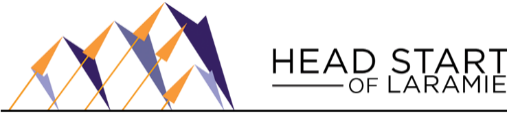 2020-2021 School Calendar2020-2021 School Calendar2020-2021 School Calendar2020-2021 School Calendar2020-2021 School Calendar2020-2021 School Calendar2020-2021 School Calendar2020-2021 School Calendar2020-2021 School Calendar2020-2021 School Calendar2020-2021 School Calendar2020-2021 School Calendar2020-2021 School Calendar2020-2021 School Calendar2020-2021 School CalendarAugust 2020August 2020August 2020August 2020August 2020August 2020August 2020September 2020September 2020September 2020September 2020September 2020September 2020September 2020October 2020October 2020October 2020October 2020October 2020October 2020October 2020SuMoTuWeThFrSaSuMoTuWeThFrSaSuMoTuWeThFrSa11234512323456786789101112456789109101112131415131415161718191112131415161716171819202122202122232425261819202122232423242526272829272829302526272829303130315 school days17 school days16 school daysNovember 2020November 2020November 2020November 2020November 2020November 2020November 2020December 2020December 2020December 2020December 2020December 2020December 2020December 2020January 2021January 2021January 2021January 2021January 2021January 2021January 2021SuMoTuWeThFrSaSuMoTuWeThFrSaSuMoTuWeThFrSa12345671234512389101112131467891011123456789151617181920211314151617181910111213141516222324252627282021222324252617181920212223293027282930312425262728293015 school days11 school days3114 school daysFebruary 2021February 2021February 2021February 2021February 2021February 2021February 2021March 2021March 2021March 2021March 2021March 2021March 2021March 2021April 2021April 2021April 2021April 2021April 2021April 2021April 2021SuMoTuWeThFrSaSuMoTuWeThFrSaSuMoTuWeThFrSa123456123456123789101112137891011121345678910141516171819201415161718192011121314151617212223242526272122232425262718192021222324282829303125262728293015 school days15 school days16 school daysMay 2021May 2021May 2021May 2021May 2021May 2021May 2021First / Last Day of School KidsNOTESSCHOOL HOURS: 7:30-11:15 M-Th 12:00-3:30 M-ThFirst Day of School Aug 24Last Day of School May 27thAPPROVED BY POLICY COUNCIL AND BOARD OF DIRECTORS SuMoTuWeThFrSaFirst/Last Day TeachersNOTESSCHOOL HOURS: 7:30-11:15 M-Th 12:00-3:30 M-ThFirst Day of School Aug 24Last Day of School May 27thAPPROVED BY POLICY COUNCIL AND BOARD OF DIRECTORS 1No School KIDS/STAFFNOTESSCHOOL HOURS: 7:30-11:15 M-Th 12:00-3:30 M-ThFirst Day of School Aug 24Last Day of School May 27thAPPROVED BY POLICY COUNCIL AND BOARD OF DIRECTORS 2345678Home VisitsNOTESSCHOOL HOURS: 7:30-11:15 M-Th 12:00-3:30 M-ThFirst Day of School Aug 24Last Day of School May 27thAPPROVED BY POLICY COUNCIL AND BOARD OF DIRECTORS 9101112131415Parent-Teacher ConferencesNOTESSCHOOL HOURS: 7:30-11:15 M-Th 12:00-3:30 M-ThFirst Day of School Aug 24Last Day of School May 27thAPPROVED BY POLICY COUNCIL AND BOARD OF DIRECTORS 16171819202122School daysNOTESSCHOOL HOURS: 7:30-11:15 M-Th 12:00-3:30 M-ThFirst Day of School Aug 24Last Day of School May 27thAPPROVED BY POLICY COUNCIL AND BOARD OF DIRECTORS 23242526272829Practice Week NOTESSCHOOL HOURS: 7:30-11:15 M-Th 12:00-3:30 M-ThFirst Day of School Aug 24Last Day of School May 27thAPPROVED BY POLICY COUNCIL AND BOARD OF DIRECTORS 3031123418 school daysNOTESSCHOOL HOURS: 7:30-11:15 M-Th 12:00-3:30 M-ThFirst Day of School Aug 24Last Day of School May 27thAPPROVED BY POLICY COUNCIL AND BOARD OF DIRECTORS No School Days 2019-2020No School Days 2019-2020No School Days 2019-2020No School Days 2019-2020No School Days 2019-2020No School Days 2019-2020Aug 24First day school childrenDec 21-Jan 1Winter BreakApr 23, 30Home visitsHome visitsSept 7Labor DayJan 18,19Parent Teacher confApr 12No School/PDNo School/PDOct 22,23Parent Teacher conferencesFeb 15Presidents DayMay 31Memorial DayMemorial DayNov 25-27Thanksgiving Break Mar 15 – 19Spring Break